Goring Heath and WhitchurchAutumn ShowSaturday 2 September 2017
2.30 pm to 4.00 pm
Goring Heath Parish Hall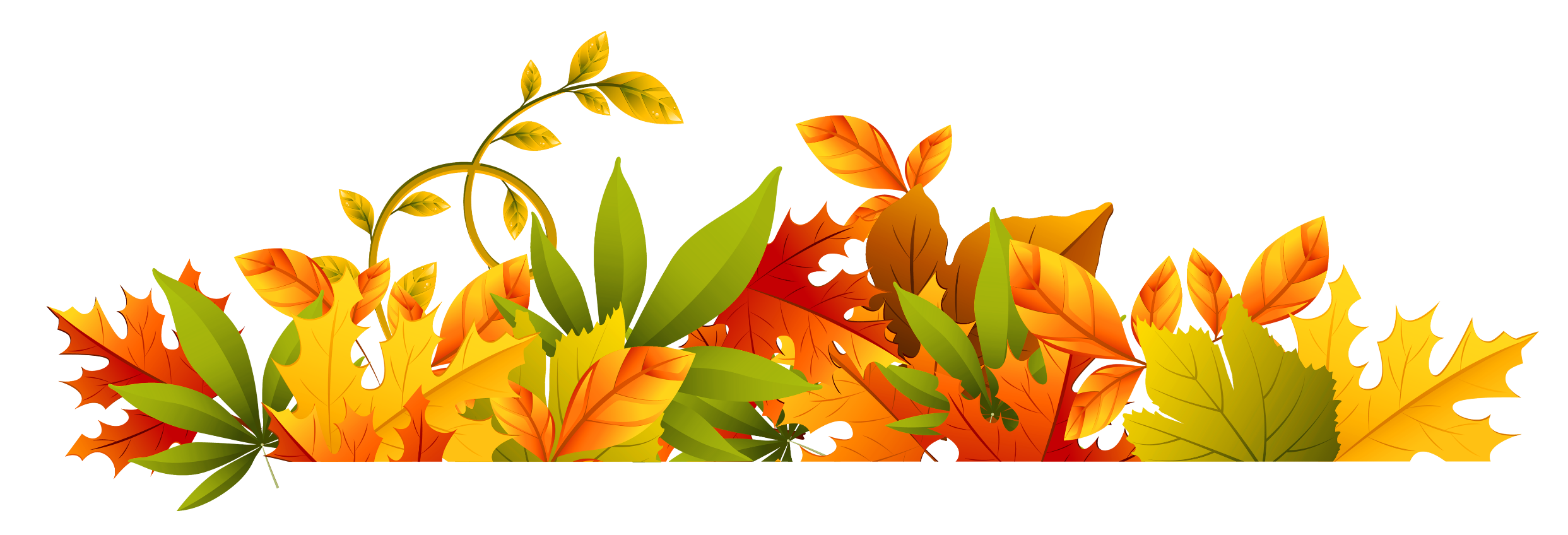 OPEN TO ALL RESIDENTS OF GORING HEATH AND WHITCHURCHEntry Forms should be given to a Committee member from Wednesday 30 August and no later than 4.30pm on Friday 1 September 2017.PROGRAMME*  Refreshments available all afternoon  *Entry forms and schedules can be downloaded fromwww.whitchurchonthames.com/diary.phpandwww.goringheath.comTrophies and Prizes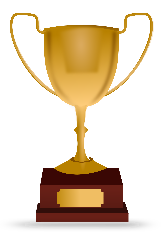 The Allotment Cup will be awarded to the Competitor with the most points in Section A (Vegetables and Fruit).The Betty Hayter Memorial Cup will be awarded to the Competitor with the most points in Section B (Flowers).A Floral Arrangement Trophy will be awarded to the Competitor with the most points in Section D (Flower Arranging).A Handicraft Trophy will be awarded to the Competitor with the most points in the Handicraft Classes.An Art Trophy will be awarded to the Competitor with the most points in the Art ClassesAn Arts and Crafts Trophy will be awarded to the Competitor with the most points in Section E for Art and Handicraft.A Cup and rosettes will be awarded to the winner/s of Section F (Children up to 12 years of age).Baking and Preserves Cup will be awarded to the Competitor with the most points in Section G.The Photography Cup will be awarded to the Competitor with the most points in Section H.The Douglas Allardyce Memorial Rose Bowl will be awarded to the most outstanding exhibit in the Vegetable, Fruit and Flower Sections A and B.The Whitchurch Hill Trophy will be awarded to the Competitor with the most points overall.SECTION A
FRUIT AND VEGETABLES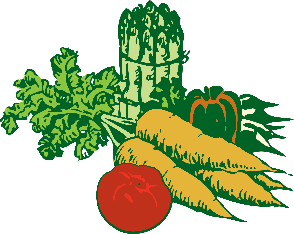 Judge –  Rodney DavisSee Helpful HintsThree onions, over 250g, any one varietyThree onions, 250g or under, any one varietySeven shallots, any one varietyFive potatoes, any one white varietyFive potatoes, any one coloured varietyThree carrots, one varietyFive runner beans, with stalks, any one varietyThe longest runner bean, with stalkFive French beans, with stalk, any one varietyFive tomatoes, one variety, excluding cherry typeA ripening truss of cherry tomatoesThree tomatoes, mixed varietyThree beetroot, one varietyThe heaviest marrowThree courgettes, one variety, max length 150mm /  6insThree peppers or chillies, hot or sweet, any one varietyA basket or other container of four different vegetables, as gatheredThree dessert apples, one varietyThree culinary apples, one varietyFive plums, one varietyAny other fruit, not included elsewhere, number optionalTwelve blackberries, with stalksDish of six of any one variety of soft fruit, with stalksAny amusingly shaped vegetable or fruitAny other vegetable, not included elsewhere, number optionalVase of mixed herbs ~ use of the vases provided is obligatorySECTION B
FLOWERs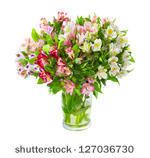 Judges – Rodney DavisPlease note that exhibitors should use the vases provided.A vase of three hybrid tea rose blooms, mixed or of one varietyA vase of three floribunda sprays, mixed or of one varietyOne hybrid tea rose bloomA vase of three mixed specimen chrysanthemum bloomsA vase of three stems of spray chrysanthemumsA vase of three pelargonium headsA vase of three dahlia blooms, one varietyA vase of three mixed dahlia bloomsOne specimen dahlia bloomA flower, single stem (other than dahlia or rose) in a decorative vase of your own choice, both to be judgedA vase of four stems of different herbaceous perennialsA vase of four different annual bloomsA pot or bowl of any flowering plant, in the exhibitor’s possession for at least 3 months – maximum pot size 24cms / 10ins diameterFuchsia, one bush variety in a pot (max 20cms / 8ins diameter)A container, suitably planted, up to 30cms / 12insAn unusual container, appropriately planted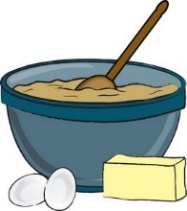 SECTION C
BAKING AND PRESERVESJudge – Margaret KingPreserves must be presented in plain jars (filled to within 6mm of top), covered with either a plain sealed metal lid or a plastic/paper cover and labelled.A jar of soft or stoned fruit jamA Chocolate Victoria Sandwich (recipe supplied)Four cheese sconesFour jam tartsChocolate Victoria SandwichIngredients for cake2 tablespoons cocoa3 tablespoons boiling water225g (8oz) softened butter225g (8oz) caster sugar4 large eggs225g (8oz) self-raising flour2 level teaspoons baking powderIngredients for the filling and topping50g (2oz) softened butter175g (6oz) sifted icing sugar1 tablespoon milkCoarsely grated chocolate to decorateMethod for cakePreheat the oven to 180°C/Fan 160°C. Gas 4. Grease two 20 cm (8in) sandwich tins then line the base of each tin with baking parchment.Blend the cocoa and water in a mixing bowl then leave to cool slightly.  Measure all the remaining ingredients into the bowl and beat until thoroughly blended.  Divide the mixture evenly between the tins and level out.Bake in the preheated oven for about 25 minutes or until well risen and the tops of the cakes spring back when lightly pressed with a finger.  Leave to cool in the tins for a few minutes then turn out, peel off the parchment and finish cooling on a wire rack.To make the butter cream filling and topping, blend together the butter, icing sugar and milk until smooth.  When the cake is completely cold, use half the butter cream to sandwich the cakes together, then spread the remaining butter cream on top and decorate with the grated chocolate.Method for the filling and toppingBlend together the butter, icing sugar and milk until smooth. When the cake is completely cold, use half the butter cream to sandwich the cakes together, then spread the remaining butter cream on top and decorate with the grated chocolate.SECTION D
Flower Arranging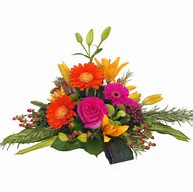 Judges – Sally and Lorna WoolhouseTo be viewed from the front, dimensions not to exceed 16ins/40cms. Bought flowers may be usedAn arrangement in a jugFive Flowers and FoliageA posySECTION E
ARTS AND CRAFTS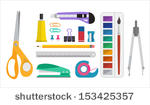 Judges – Sally and Lorna WoolhouseHANDICRAFTAn item from something recycledA knitted articleAn item of needleworkART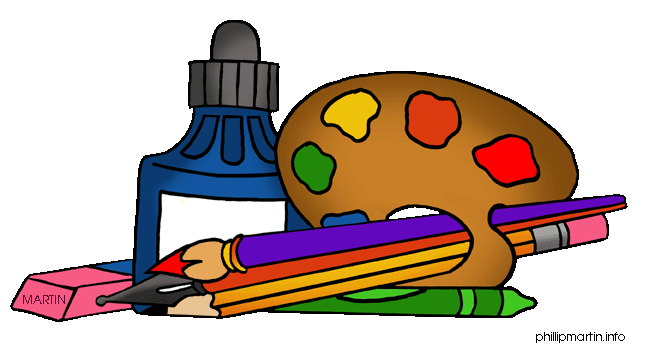 No item larger than A3A PortraitA Scenic ViewA Vase of FlowersCompetitors are responsible for supplying their own equipment to display their entries, unless otherwise statedSECTION F
CHILDREN (UP TO 12 YEARS)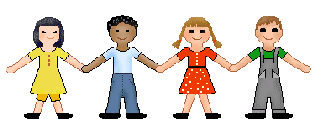 Judges – Sally and Lorna WoolhouseChildren’s ages must be written on exhibitors’ cardsA Construction in ‘Lego’Four small iced cakesA painting or drawing of ‘My House’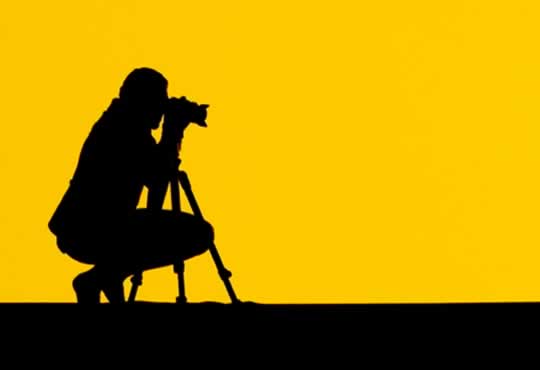 SECTION G
PHOTOGRAPHYJudge – Jim DonahueEntries may be in black & white or
colour. Maximum size A4 (29.7cm x 21cm / 11.7” x 8.3” excluding mount. You may only enter one photograph per class.Someone and their PetSomething WhiteA BirthdaySPRING SHOWSaturday 7 April 2018Photography Section ClassesBuilding/s
A Winter Scene
Sheer JoyHELPFUL HINTSHave you read your schedule carefully?Vegetables should be as even in size, as unblemished and as clean as possible.Basket, trug or container of vegetables as gathered. Vegetables to be shown as if freshly dug from the ground. Vegetables should not be washed, trimmed or prepared in any other way.Potatoes ~ to be gently washed and shown on plates.Tomatoes ~ to be shown with calyx on.Carrots ~ to be shown with leaves trimmed to 75mm / 3ins and neatly tied. Can be washed. Onions ~ to be shown with tops bent and tied & roots trimmed.Runner Beans ~ to be shown with stalks on.French Beans ~ as above.Beetroot ~ to be shown with leaves trimmed to 75mm / 3ins and neatly tied. Can be washed.Courgettes ~ to be shown with or without flowers on.Rhubarb ~ to be shown with leaves trimmed to 75mm / 3ins and the bottom white “heel” left on.Apples ~ to be shown with stalks on and variety named.  Strawberries, Blackberries, Raspberries, Loganberries ~ to be shown with stalks on.Flowers should be unblemished (bugs earn no points!) and stalks or stems should be kept as long as possible.Pot plants should be displayed in clean pots and any dead material removed.Do not be shy and please ask for help from any committee member.Rules of Entry1.	Entry Forms 30p per entry must reach the organisers, as detailed in this schedule.  Late entries (50p) are at the discretion of the Committee.2.	Entry is open to residents of Whitchurch and Goring Heath, plus children attending schools and allotment holders within the two Parishes.3.	An individual may only make one entry per class.4.	Two or more persons may not exhibit separately in the same class in the Flower and Fruit and Vegetable Sections from the same garden or allotment.5.	Exhibitors in all Sections are expected to be local amateurs.6.	Exhibits in the Flower and Fruit and Vegetable Sections must have been grown by the exhibitor in his/her own garden or allotment.7.	Exhibits must be staged on the day of the Show between the times stated in this schedule. No exhibit may be removed before the end of the Show.8.	The Committee will not be held responsible for any loss or damage, although every care will be taken to avoid it.9.	Accessories in the Flower Arranging Class must not predominate over plant material.10.	Exhibits in the Baking and Preserves Section must be homemade.11.	The decisions of the judges are final. If there are three or fewer entries in one class, prizes may be awarded or not, at the discretion of the judges.12.	All items should be exactly as described in the schedule or they may be disqualified.13.	Trophies may be held until the following Show. Winners are asked to return them to the organiser one month before the following show.14.	Children’s ages must be included on the entry form.Goring Heath Parish Charity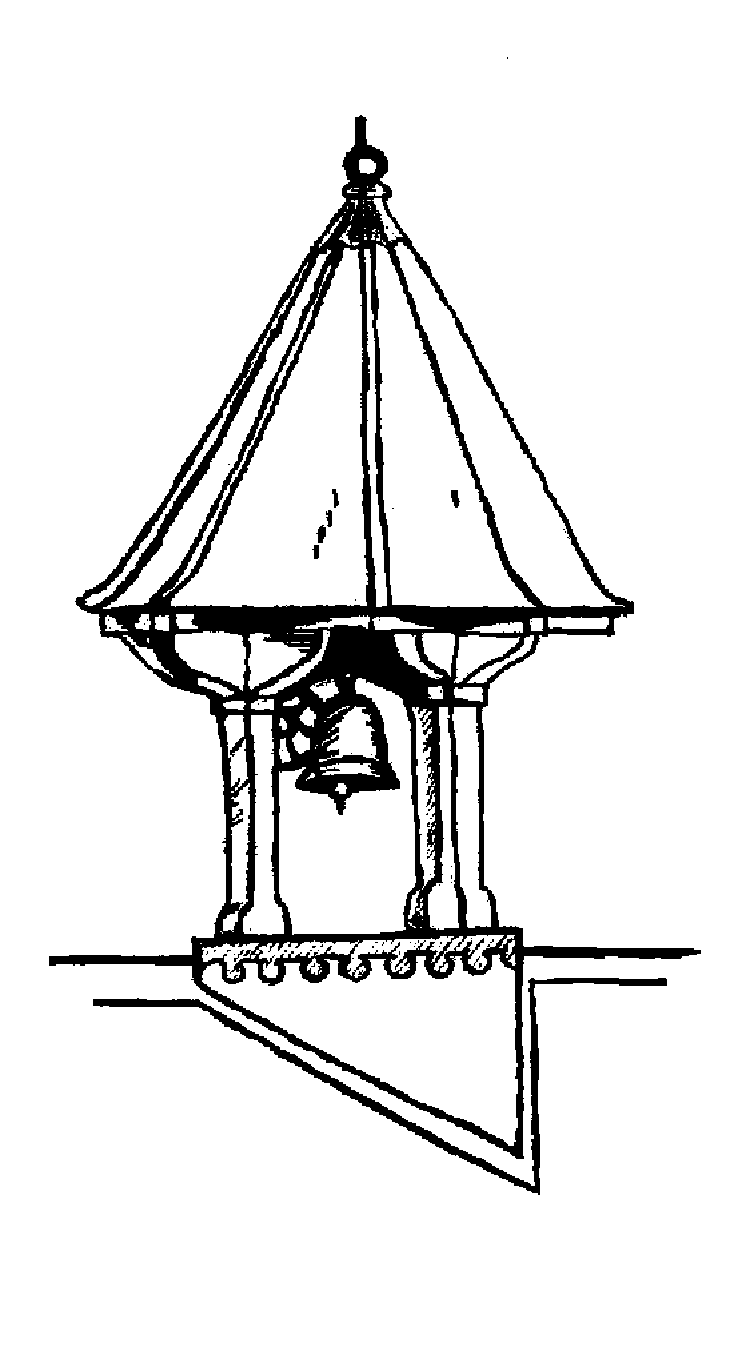 AUTUMN 2017 SHOW
ENTRY FORMExhibitors’ staging9.00 am – 10.15 amJudging10.30 am - 12.30 pmOpen for public viewingfrom 2.30 pmPresentation of Trophies3.30 pmRaffle3.45 pm approxLiz Gibson
Nurses Cottage
Bridle Road
Whitchurch Hill
0118 984 2012
liznursescott@talktalk.netSue Sexon
3 Rivacres
Whitchurch Hill
0118 984 4236
suesexon@yahoo.co.ukSally Trinder
The Gables
Eastfield Lane
Whitchurch-on-Thames
0118 984 2610
sallytrinder@talktalk.netPlease use the form below for your entries.Number of entries: ___ I enclose fees (30p per entry): ___Name : _________________ Tel No :  ________________Address : _________________________________________________________________ Age of child : ________All entry forms should be given to a member of the committee from Wednesday 30 August and no later than 4.30pm on Friday 1 September 2017.  Late entries only at the discretion of the committee. See overleaf for contact details.Please circle below the number of each class you are entering.SectionClassClassClassClassClassClassClassClassClassClassClassClassClassClassClassClassA12345678910111213141516A17181920212223242526B27282930313233343536373839404142C43444546D474849E505152535455F565758G596061Please make sure that you read the schedule carefully.  For copies of schedule or entry form please go to http://www.whitchurchonthames.com/diary.php or www.goringheath.com